Отчет по тематические недели: «Мы умеем дружить. Народы Прибайкалья.».С 2 по 6 ноября 2020 годаДежурная группа № 11 (4-5 лет)Ответственные воспитатели: Коптелова Алена Владимировна Цель: формировать начальное представление о дружбе, о народах Прибайкалья.Задачи:- развивать у детей понимание о том, что такое дружба, что надо дружить;- познакомить с культурой, бытом, традициями народов Приангарья.-воспитывать чувства взаимопонимания и доброжелательное отношение друг к другу.- воспитывать уважение к своим землякам, гордость за свой народ, его свершения. В течение недели мы провели работу с детьми по изучению данной темы. В этом нам помогли НОД в соответствии с расписанием занятий, режимные моменты. Беседы на тему «Мы умеем дружить», «Правила дружбы», «Коренные народы Приангарья», «Русский быт».Индивидуальные и подгупповые занятия «Первооткрыватели земли сибирской», «Традиции бурятского народа», «Народные обычаи и традиции», «Что такое домашний очаг, народные блюда»Сюжетно-ролевые игры «Семья, жизнь в русской семье», «Охотники», «К другу в гости».Чтение художественной литературы:- разучивание потешек по теме дружба.- сказки эвенских и бурятских народов «Орлиная скала», «Почему кедр, ель и сосна всегда зеленые», «Богатырь Байкал»- рассматривание иллюстраций и картинок «Коренные народы Сибири», с изображением народов Сибири, их быта, рода деятельности, традиции.- скороговоркиНародная игра «Заря»Дидактические игры: «Назови профессию», «Чей предмет», «Колодец времени»Раскрашивание раскрасок по тематические недели.А также на этой недели у нас состоялся праздник осени.Вот, что у нас получилось: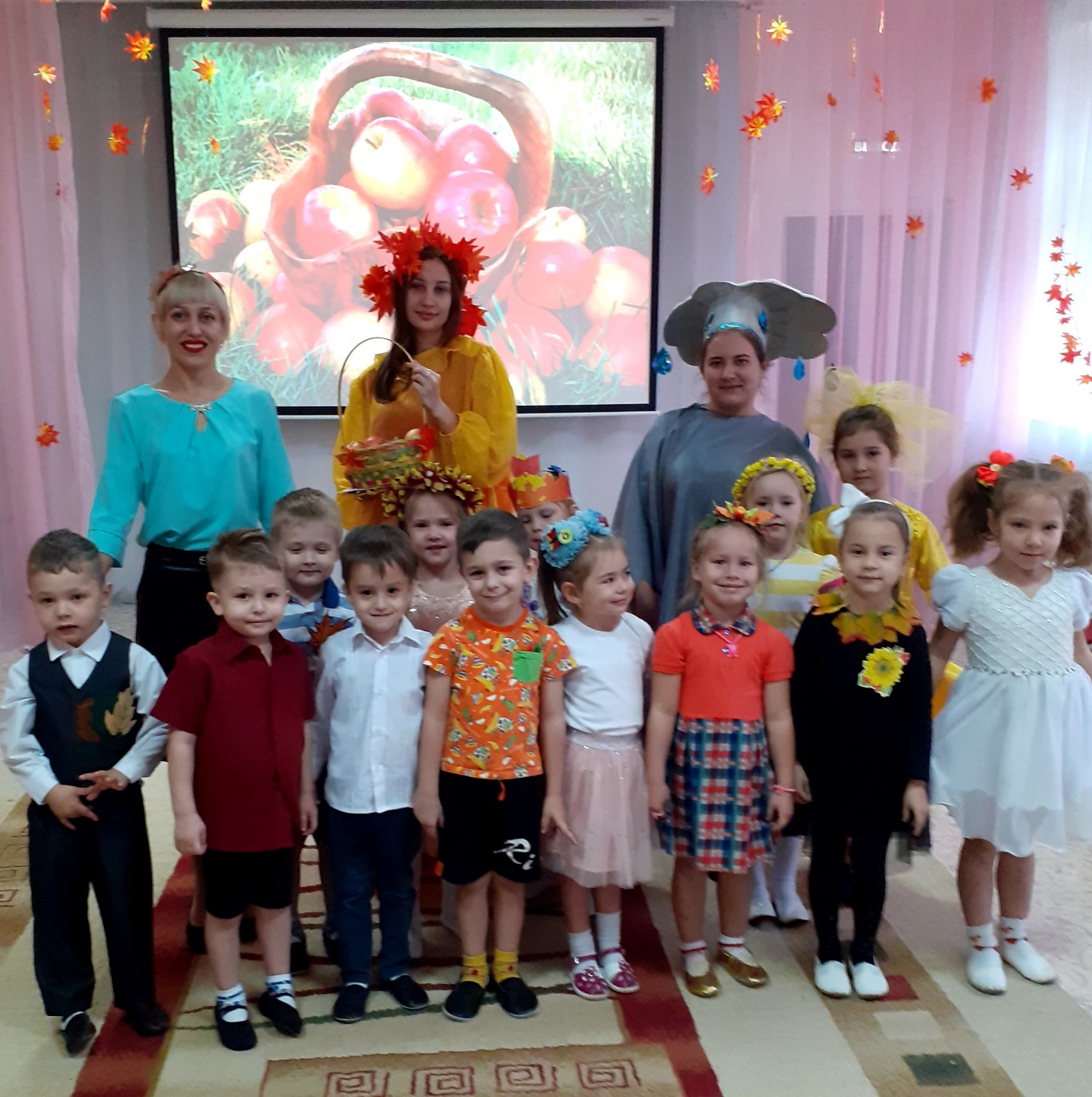 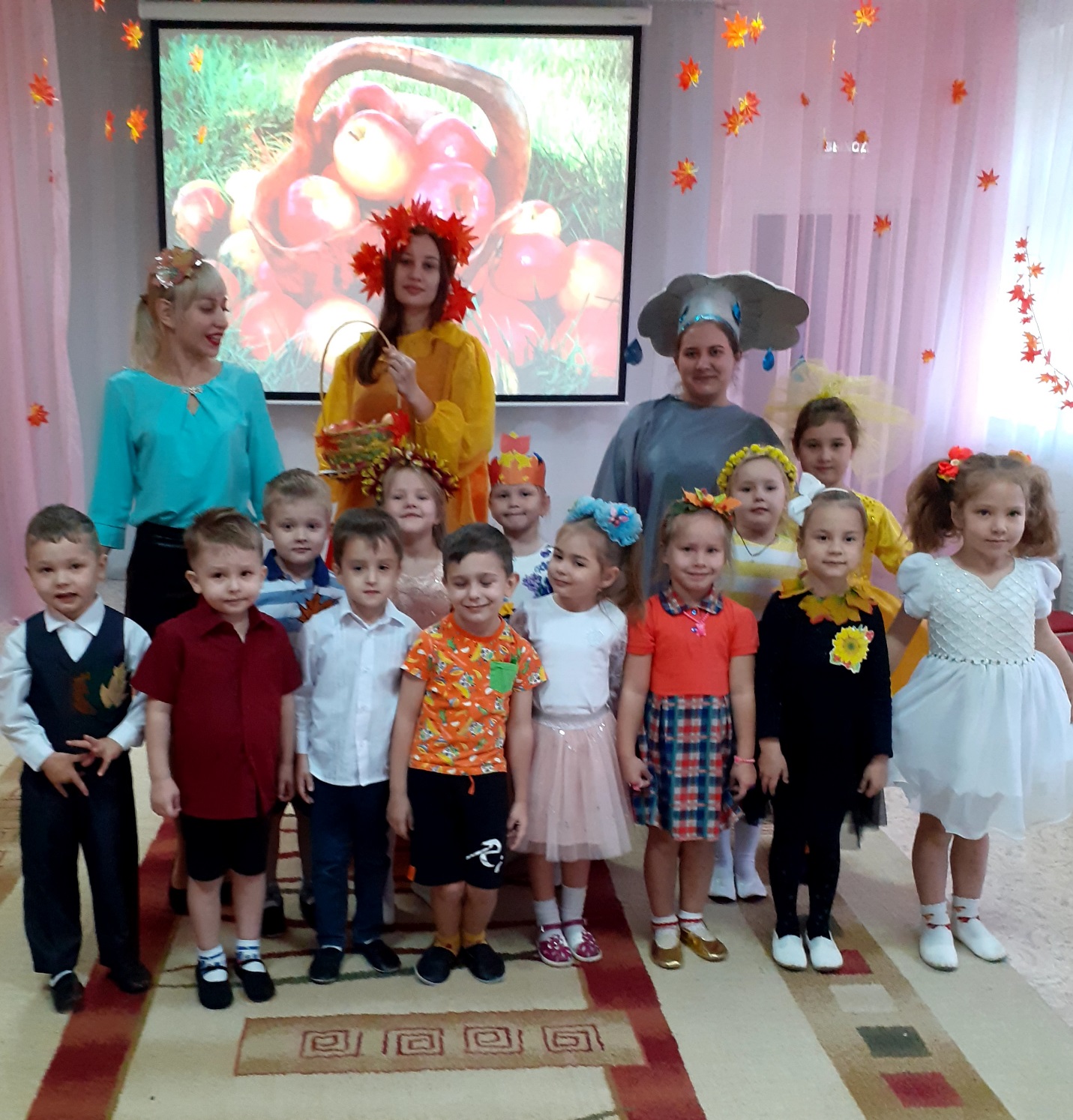 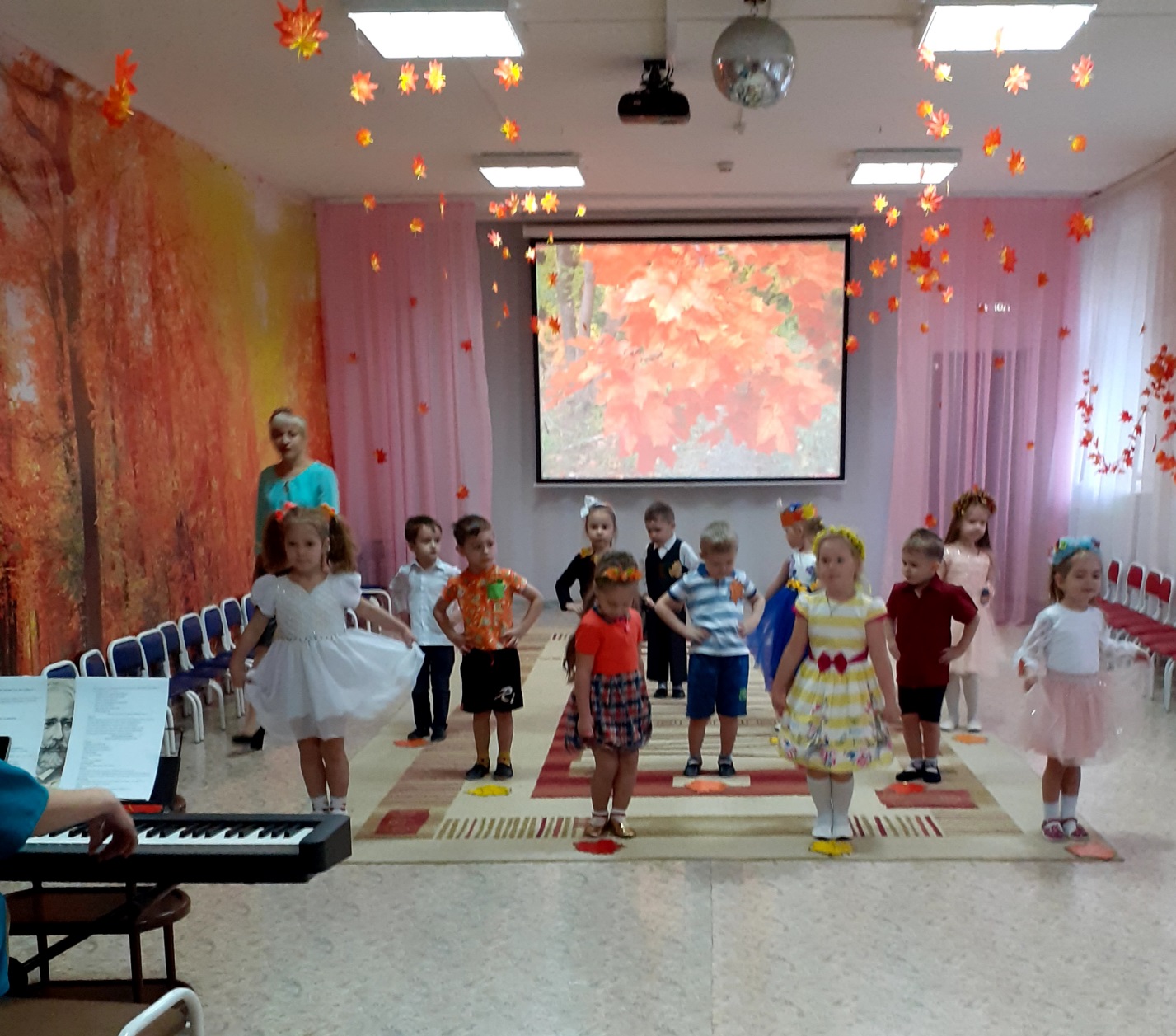 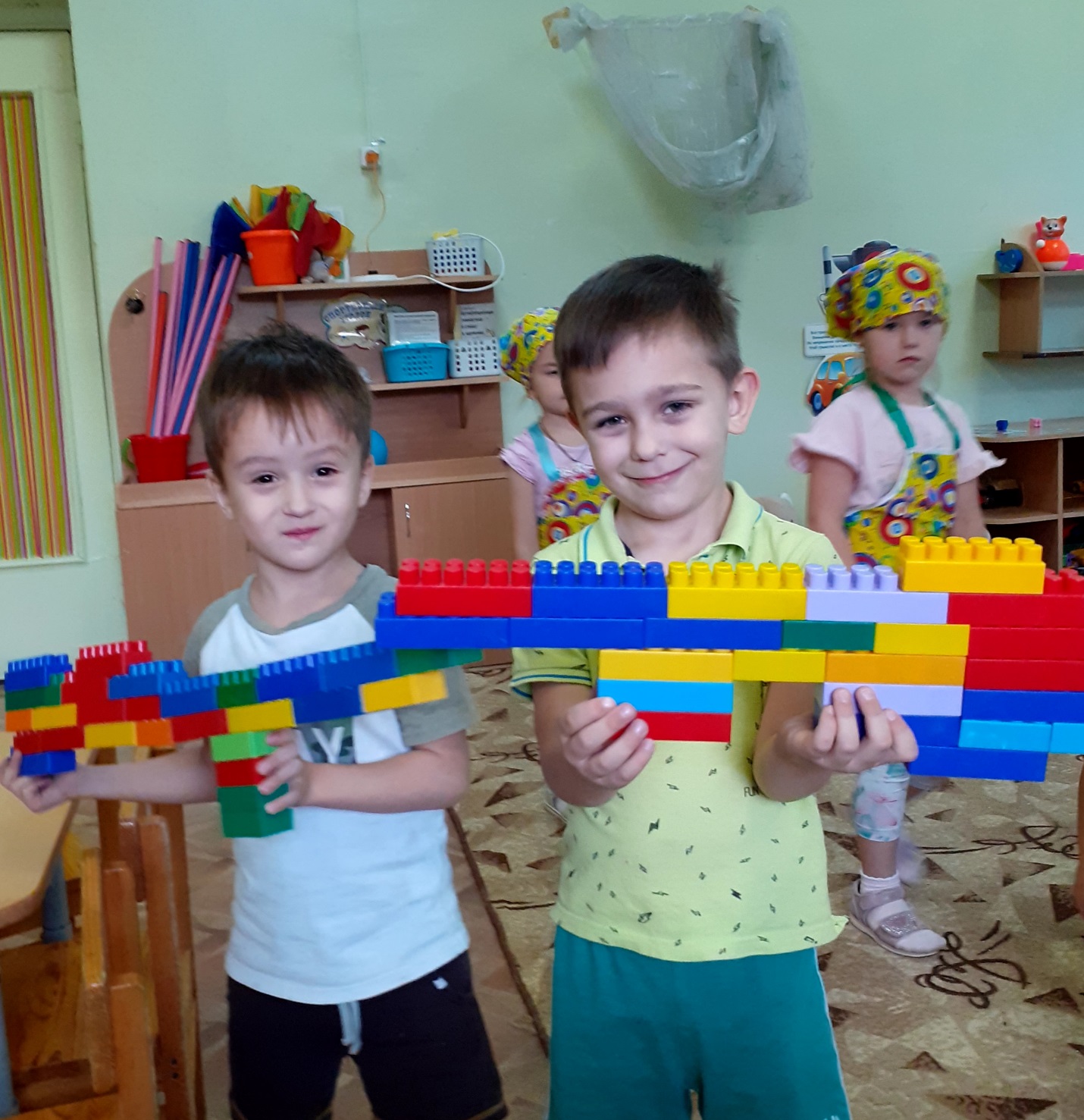 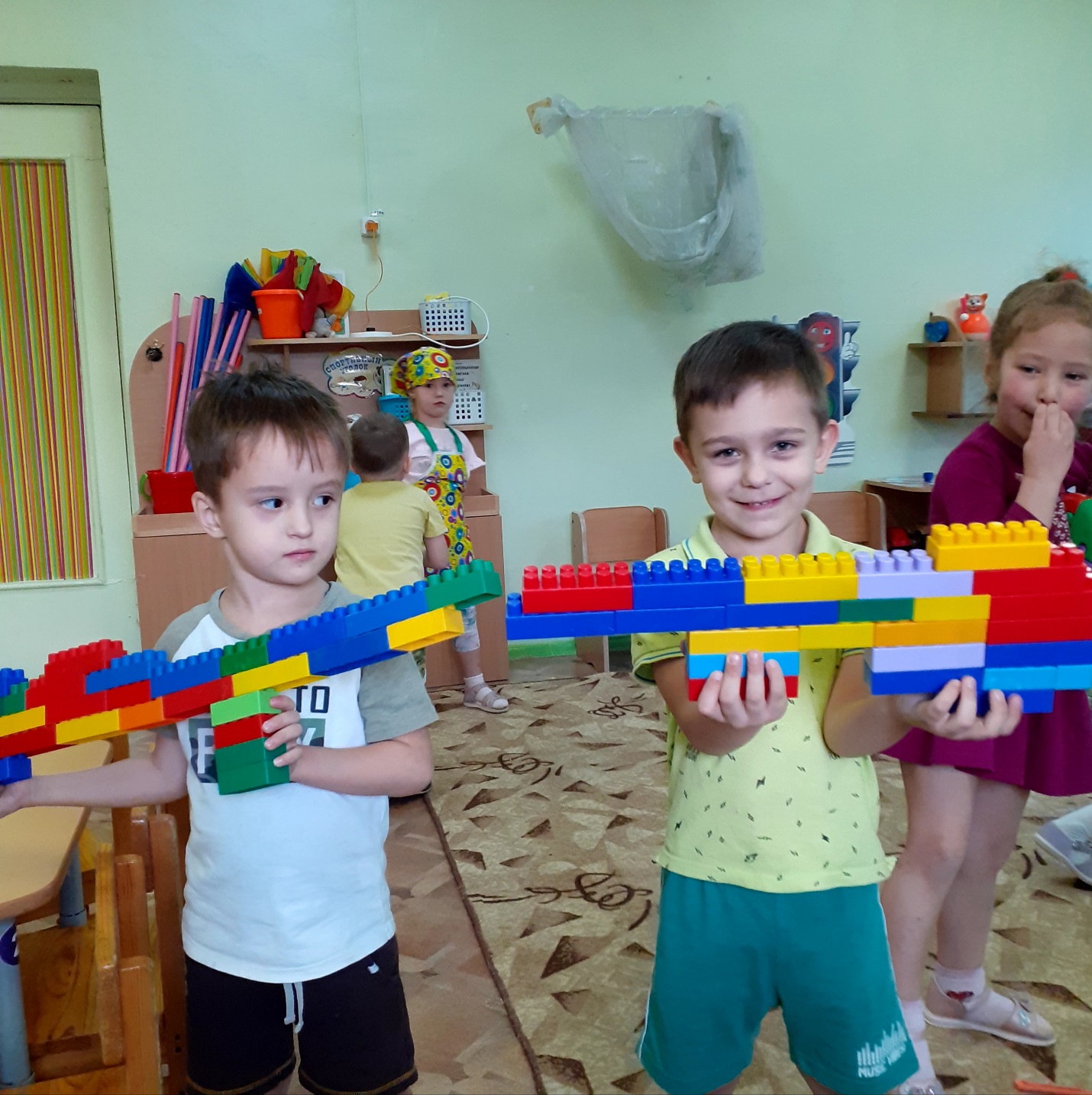 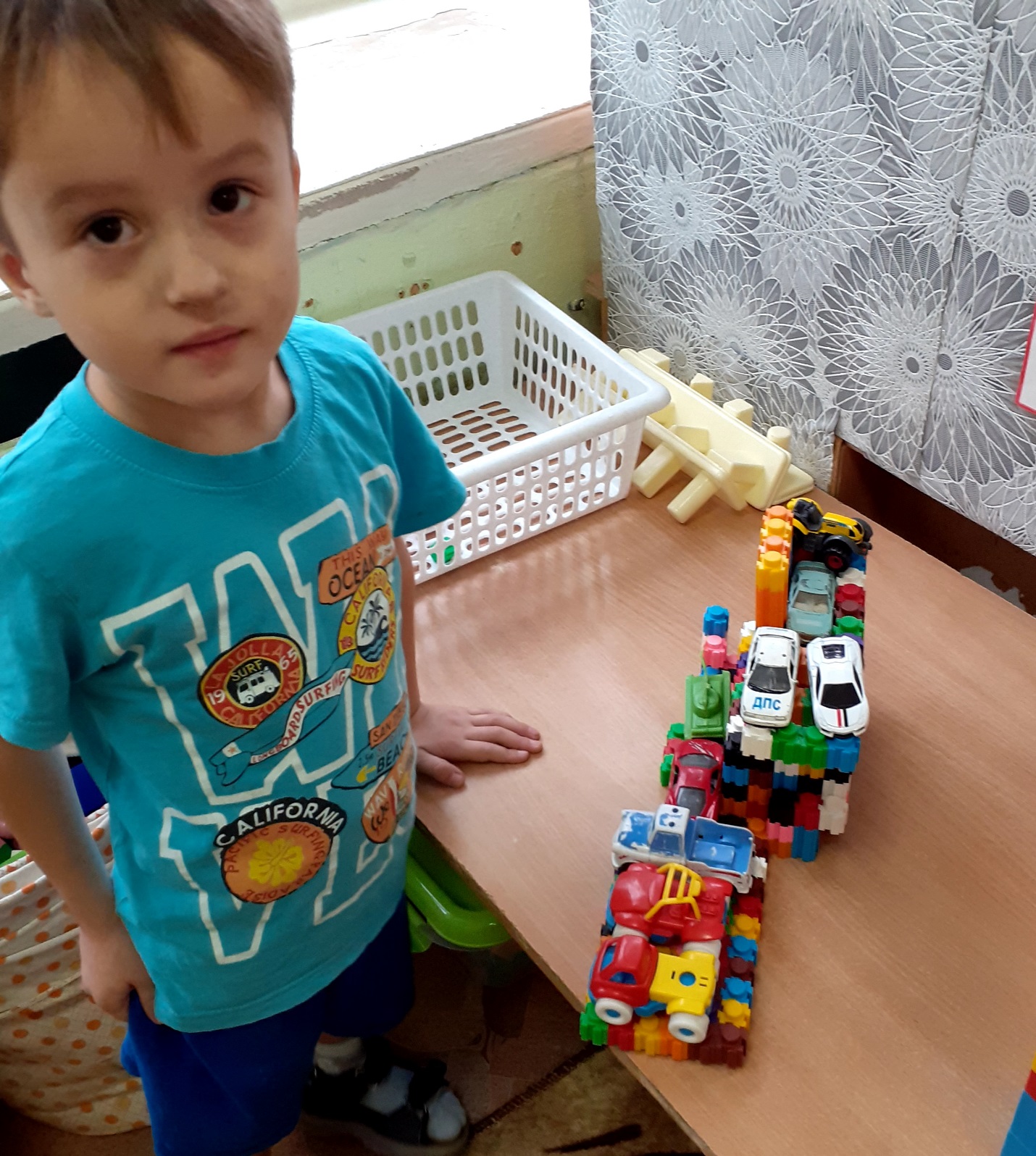 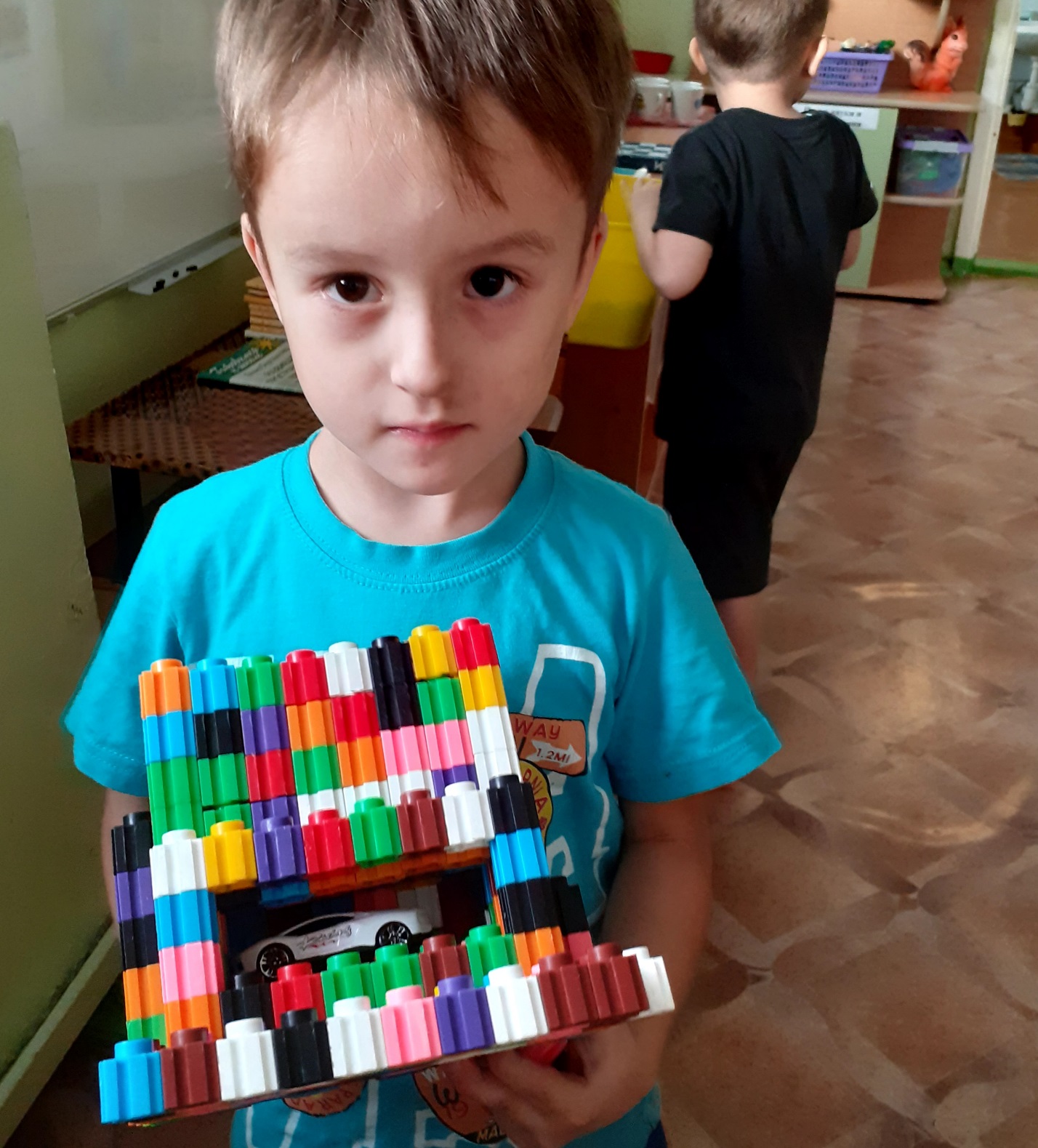 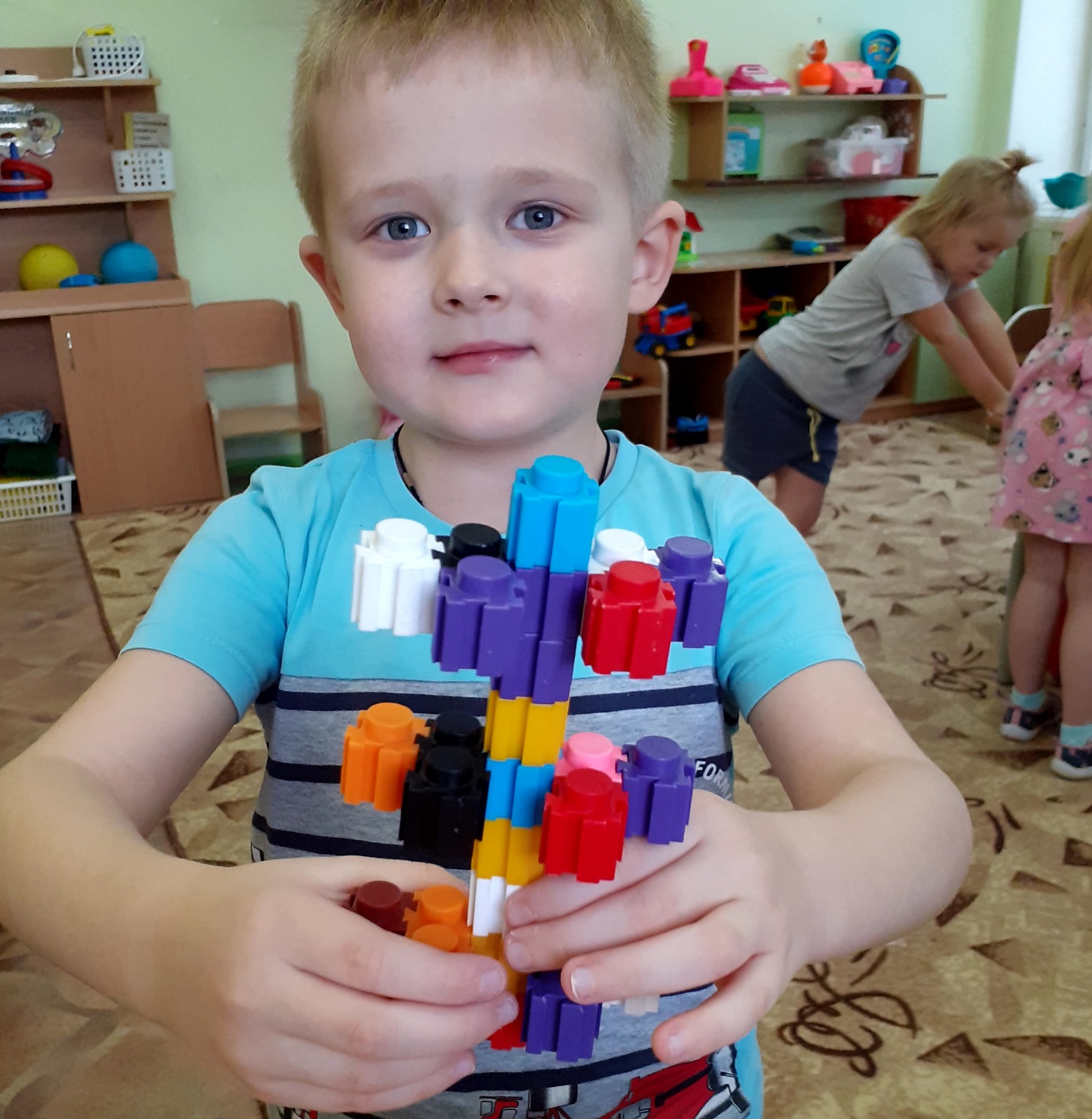 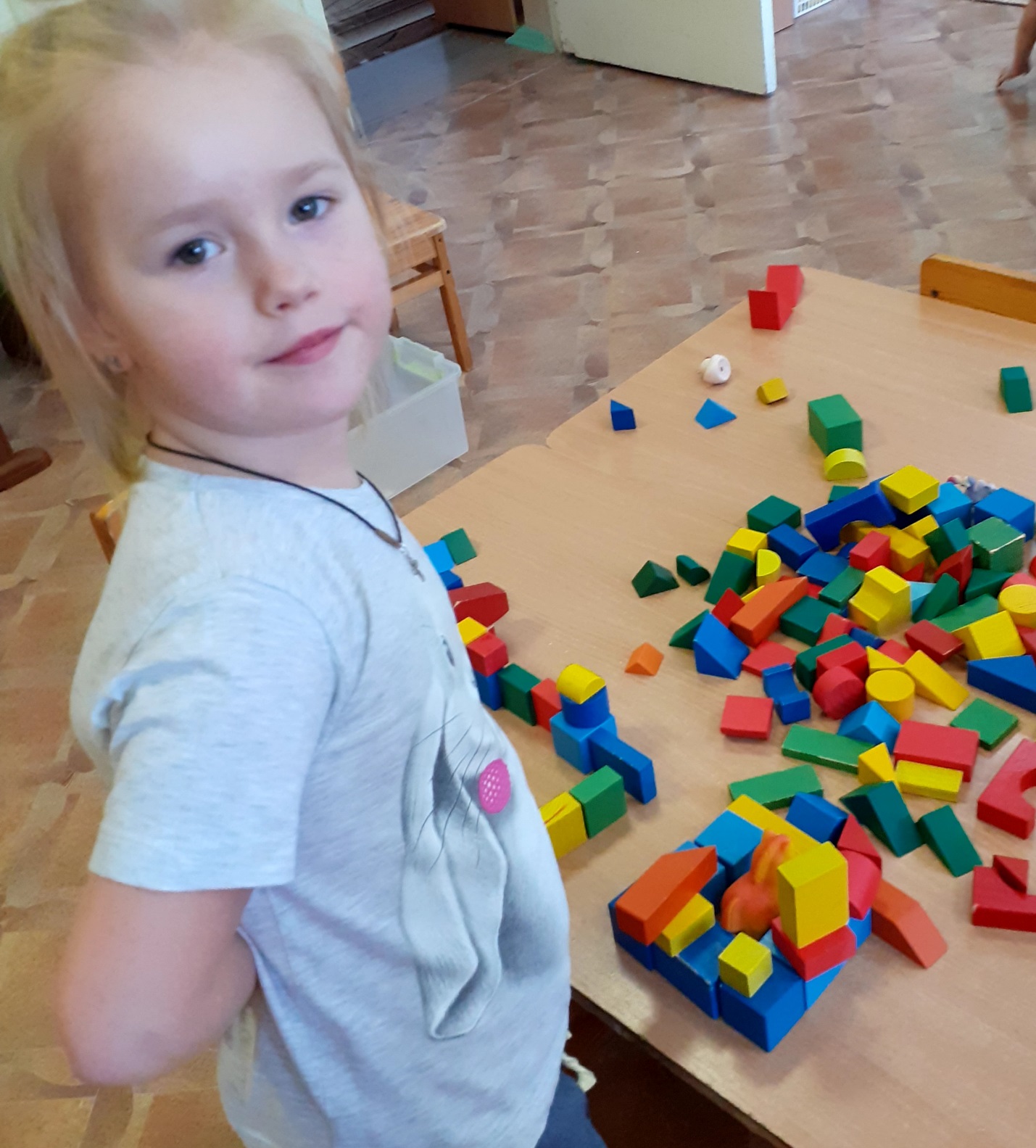 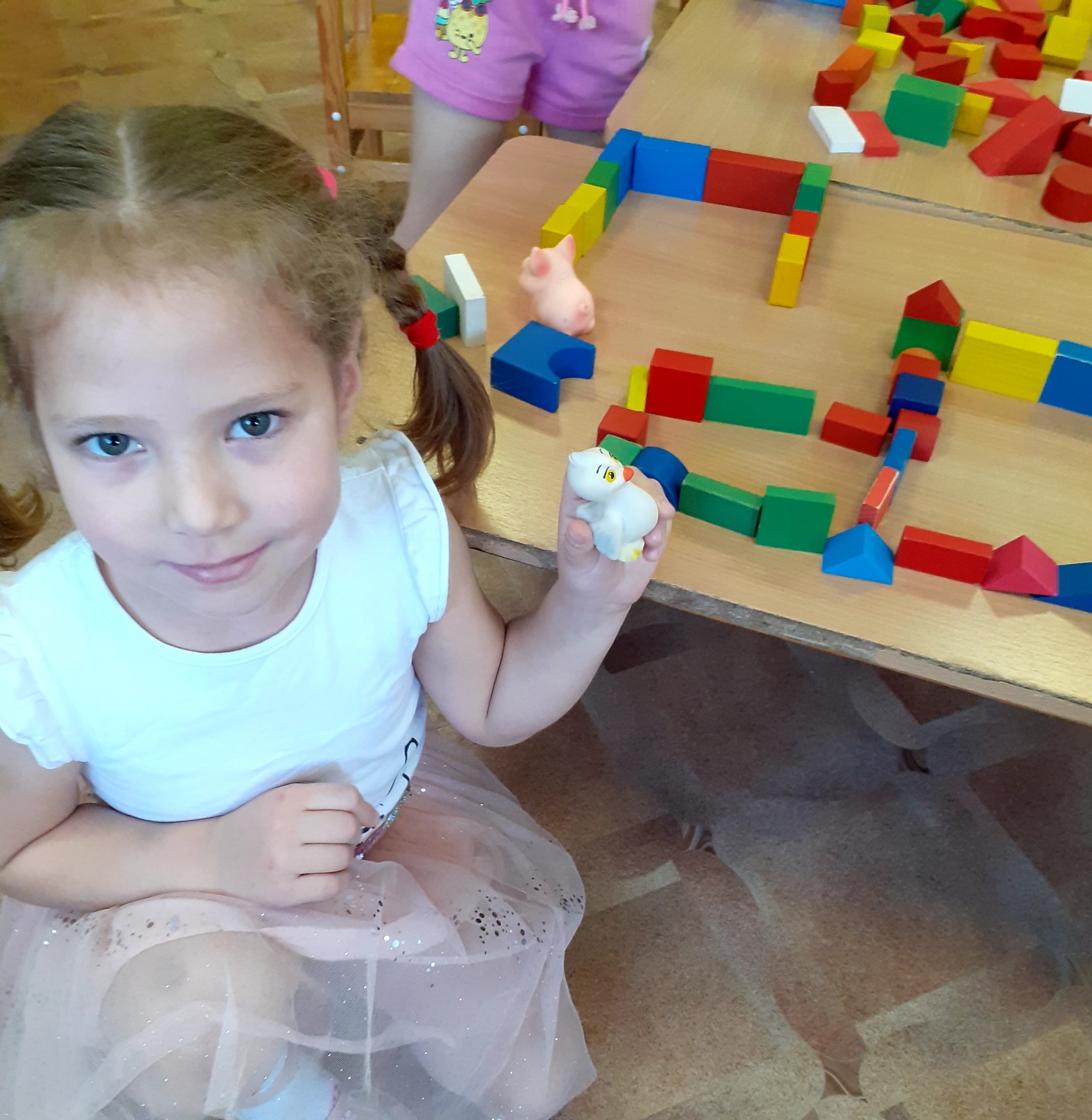 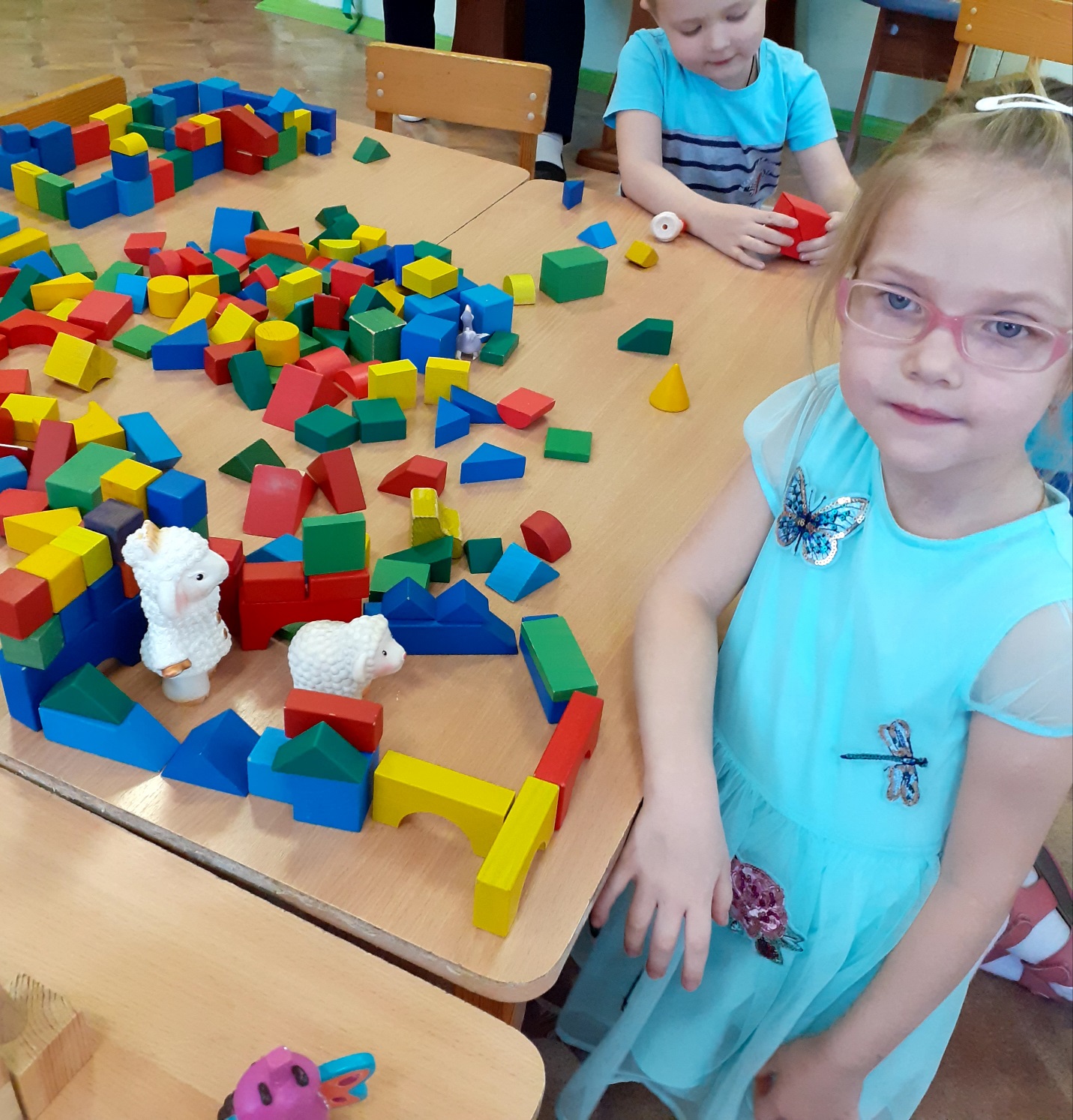 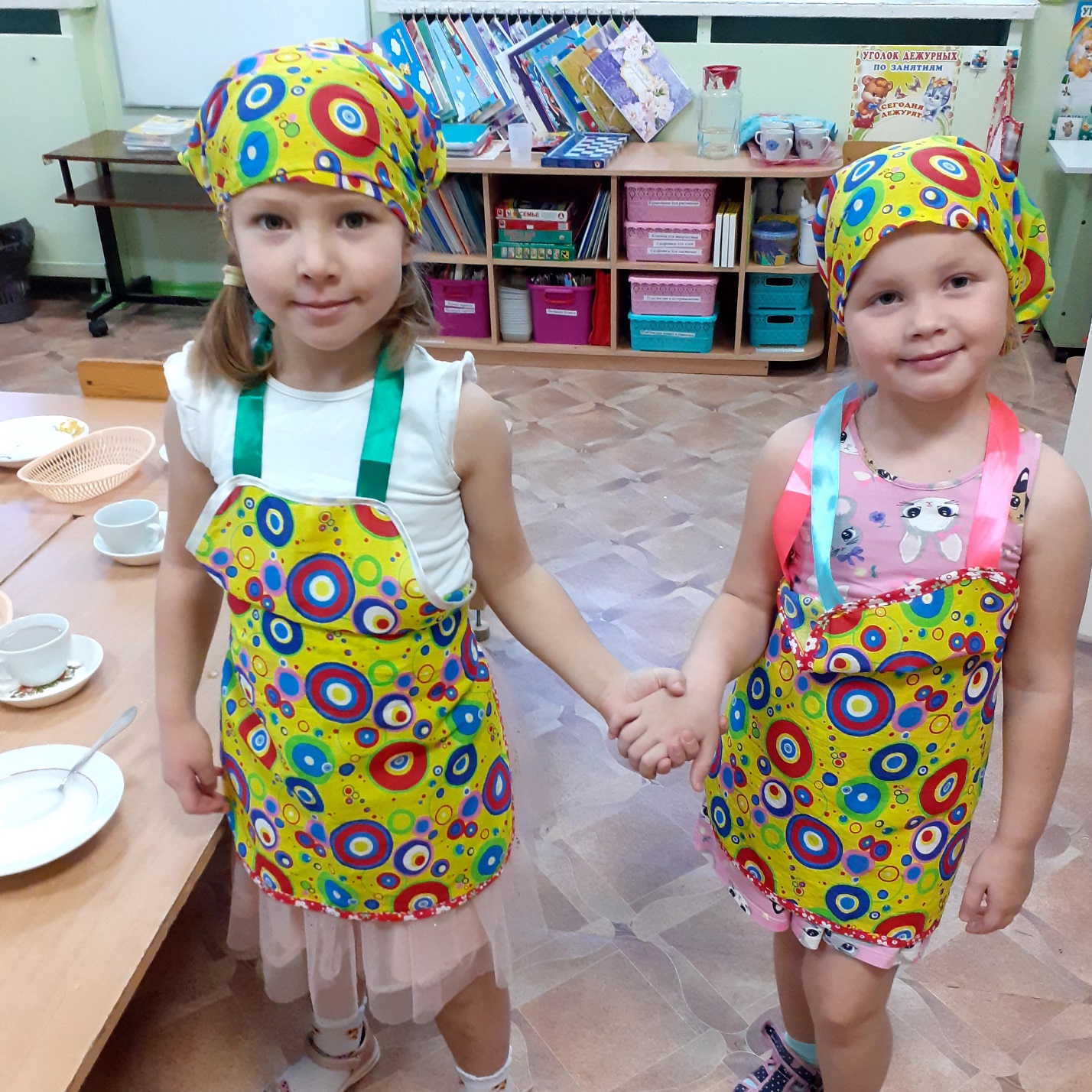 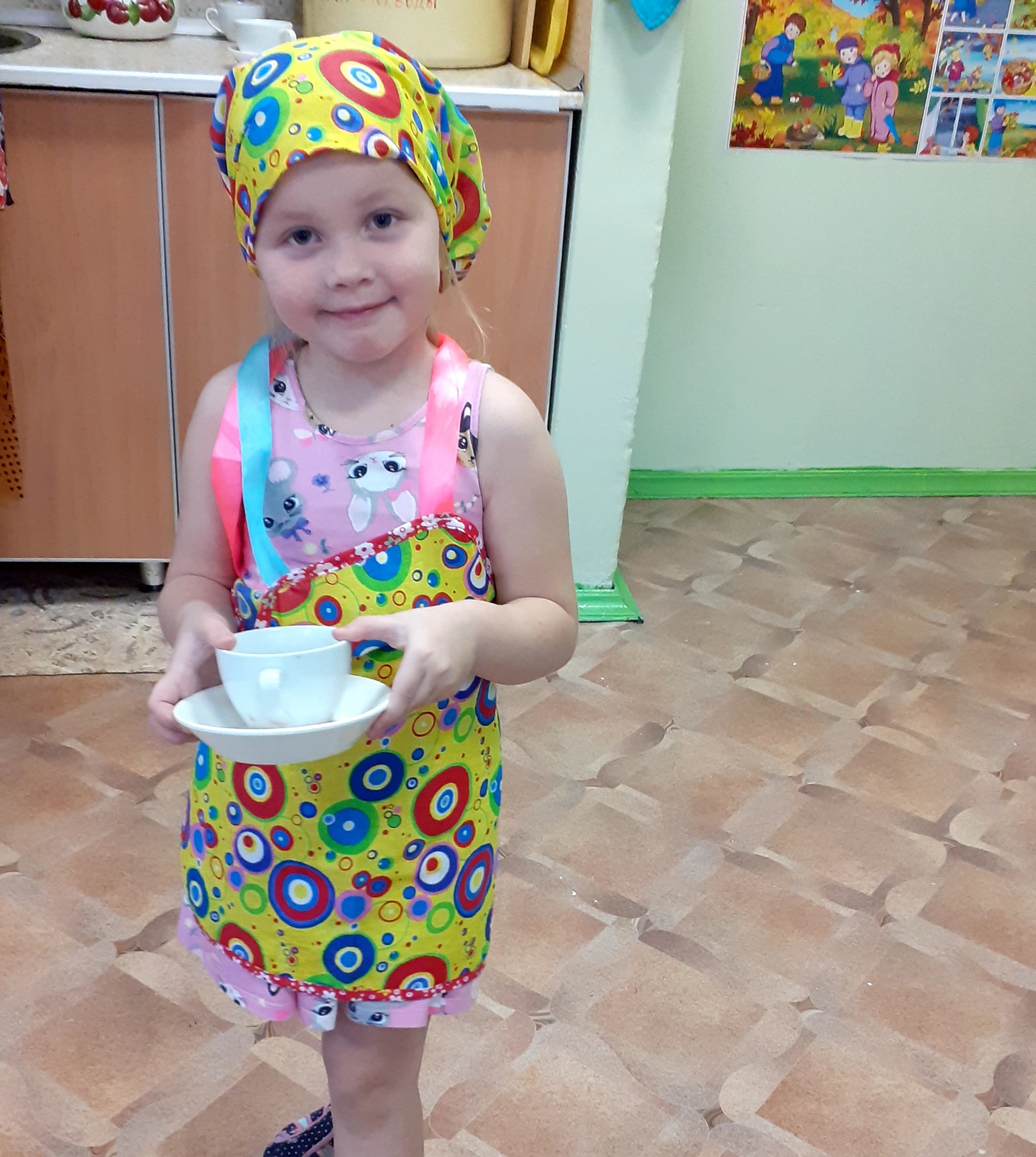 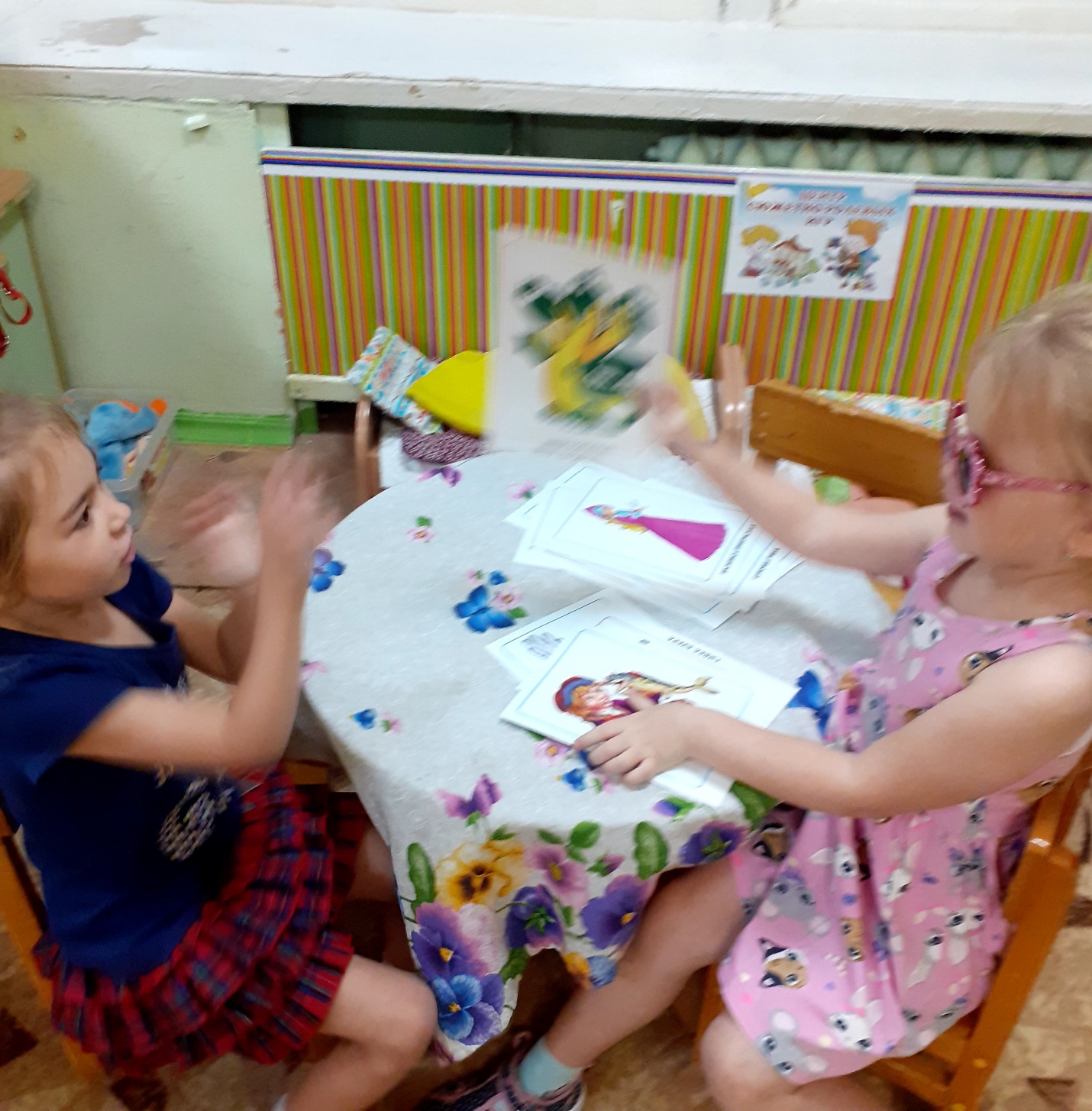 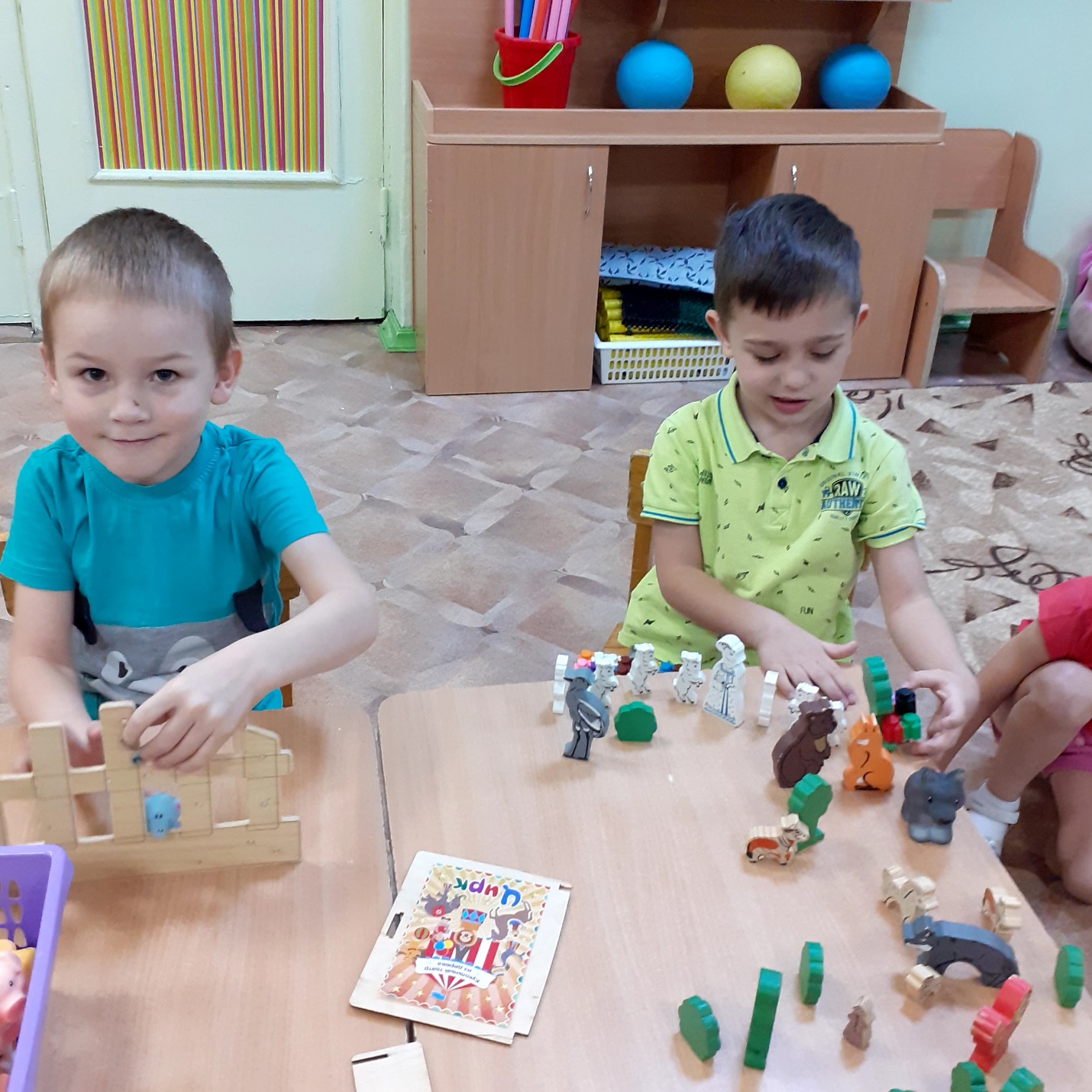 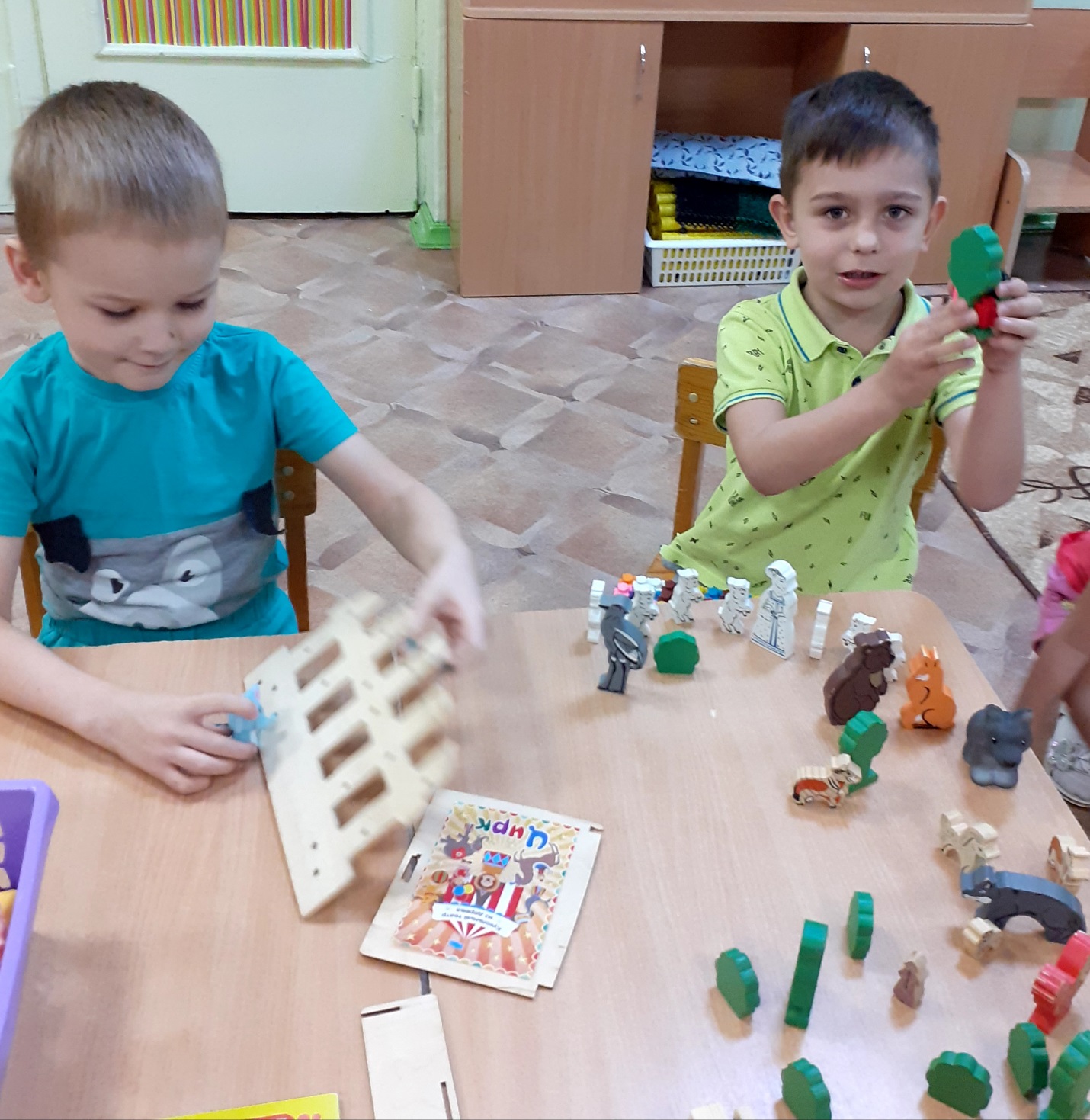 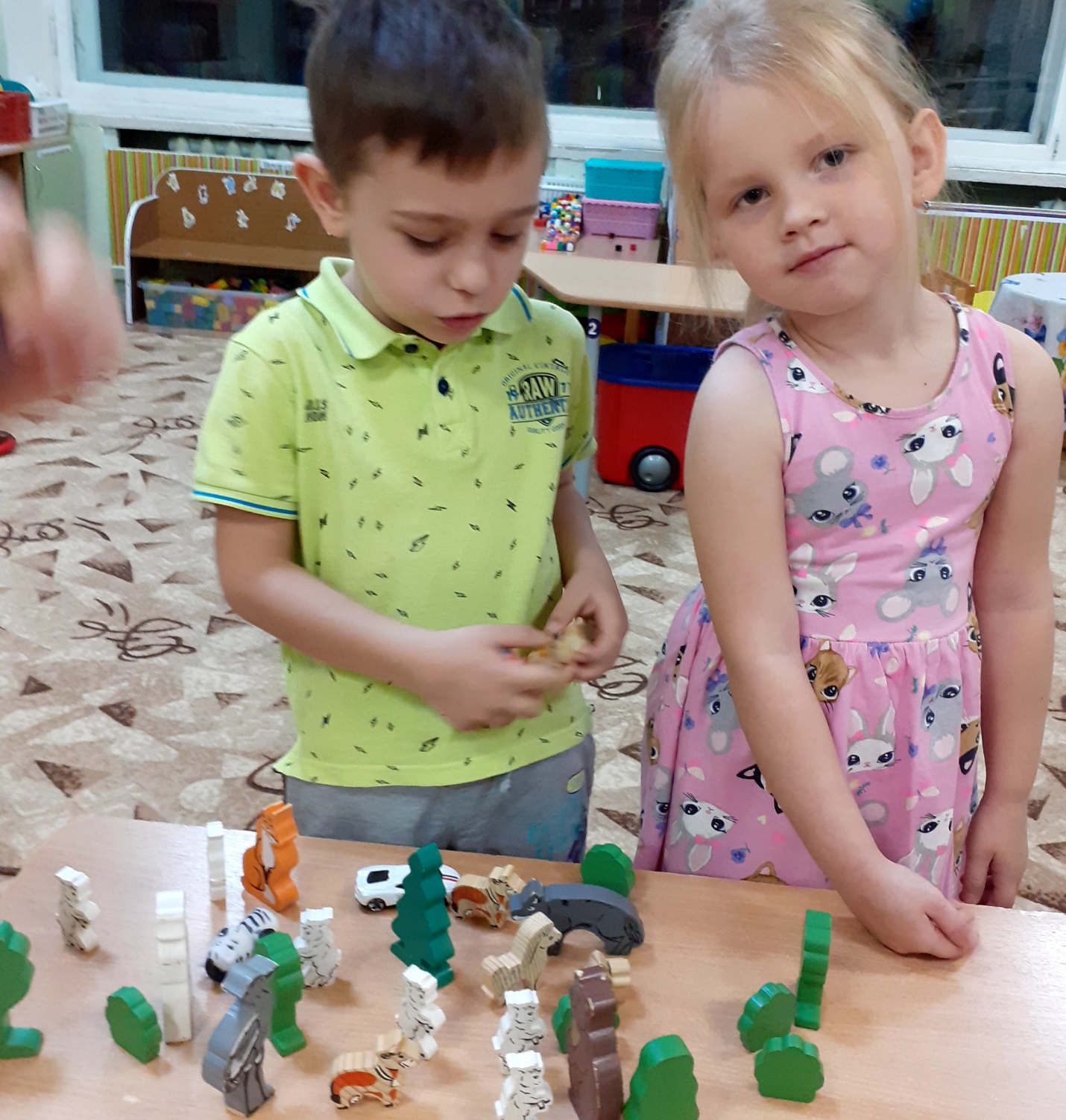 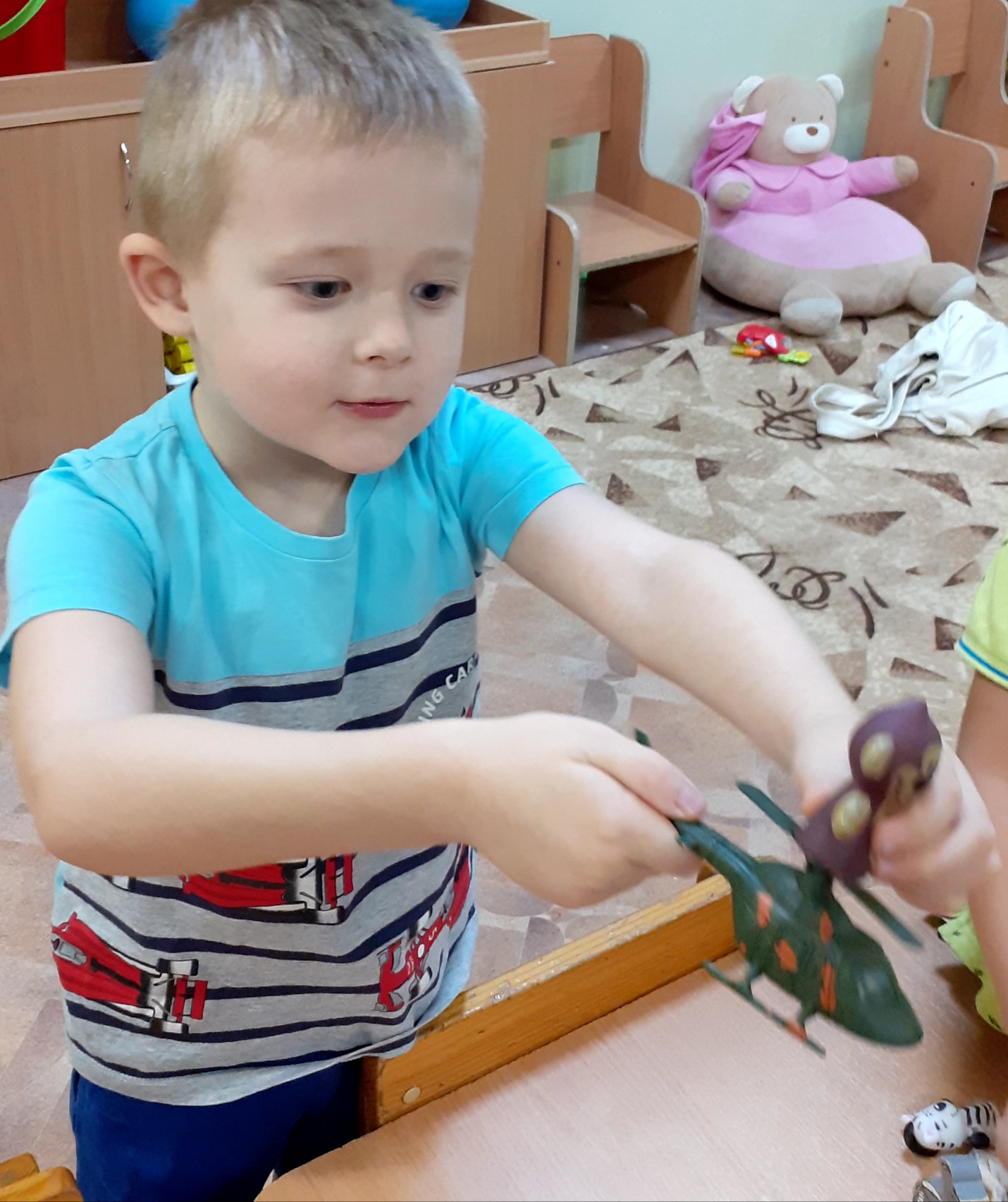 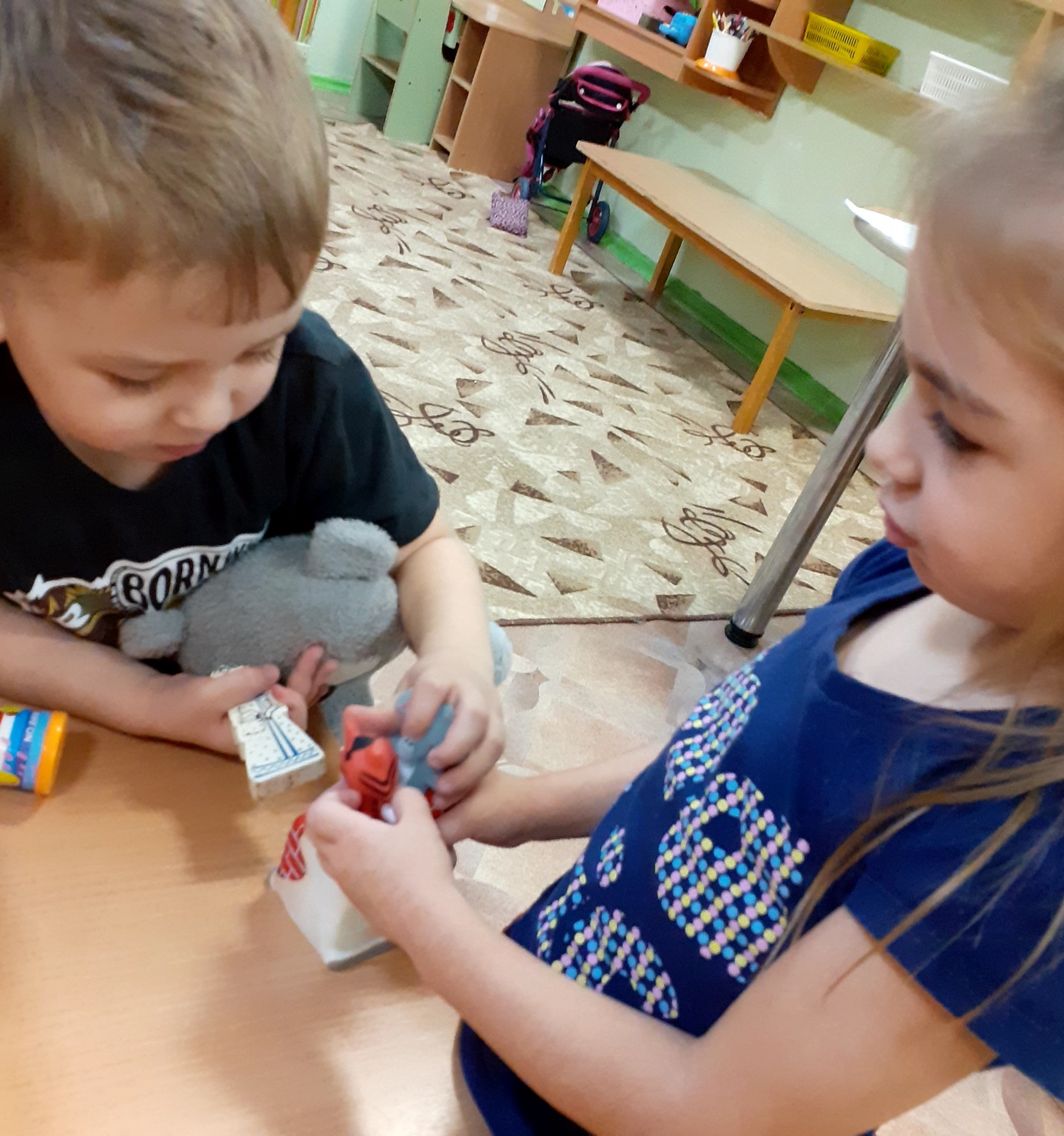 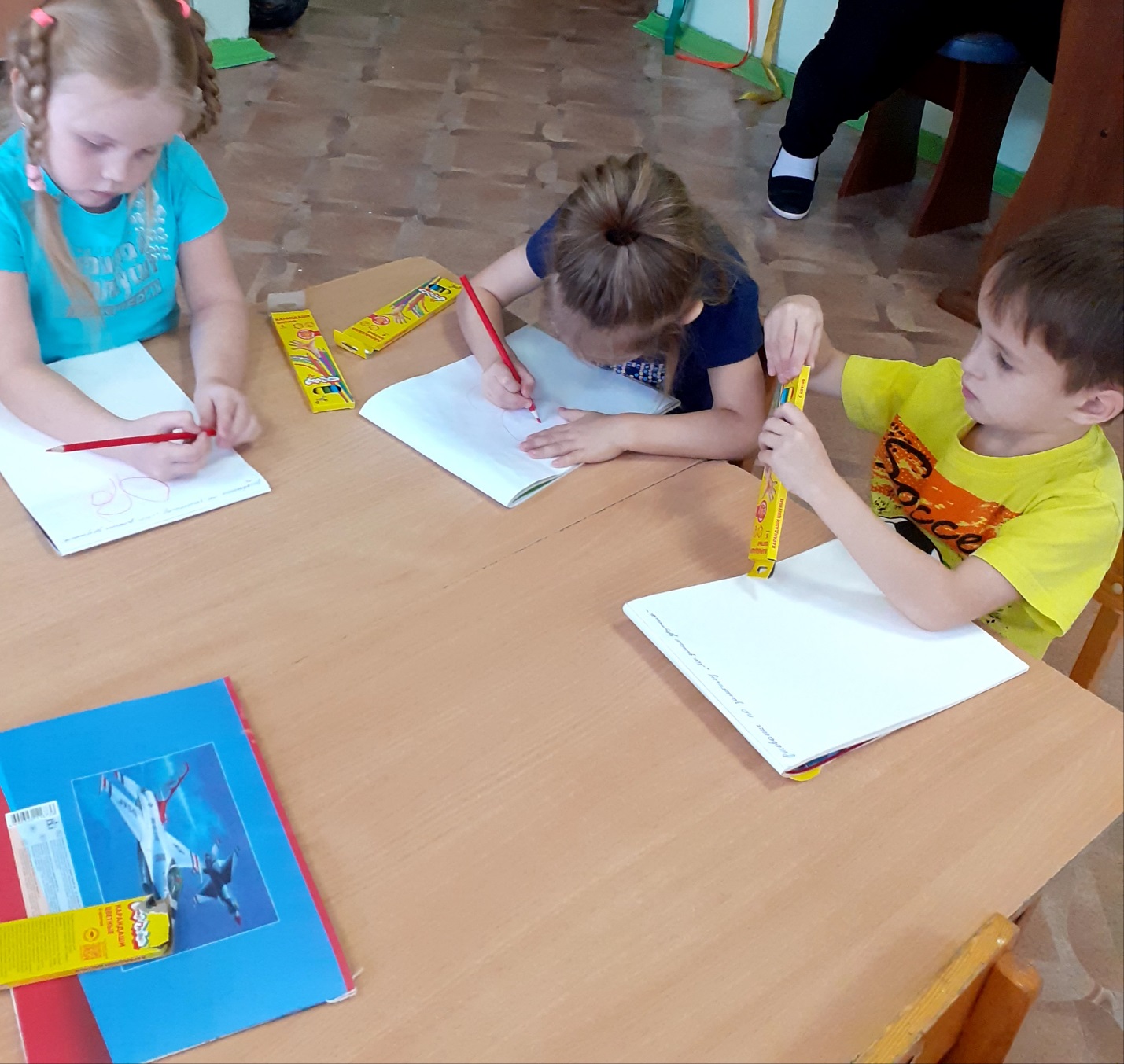 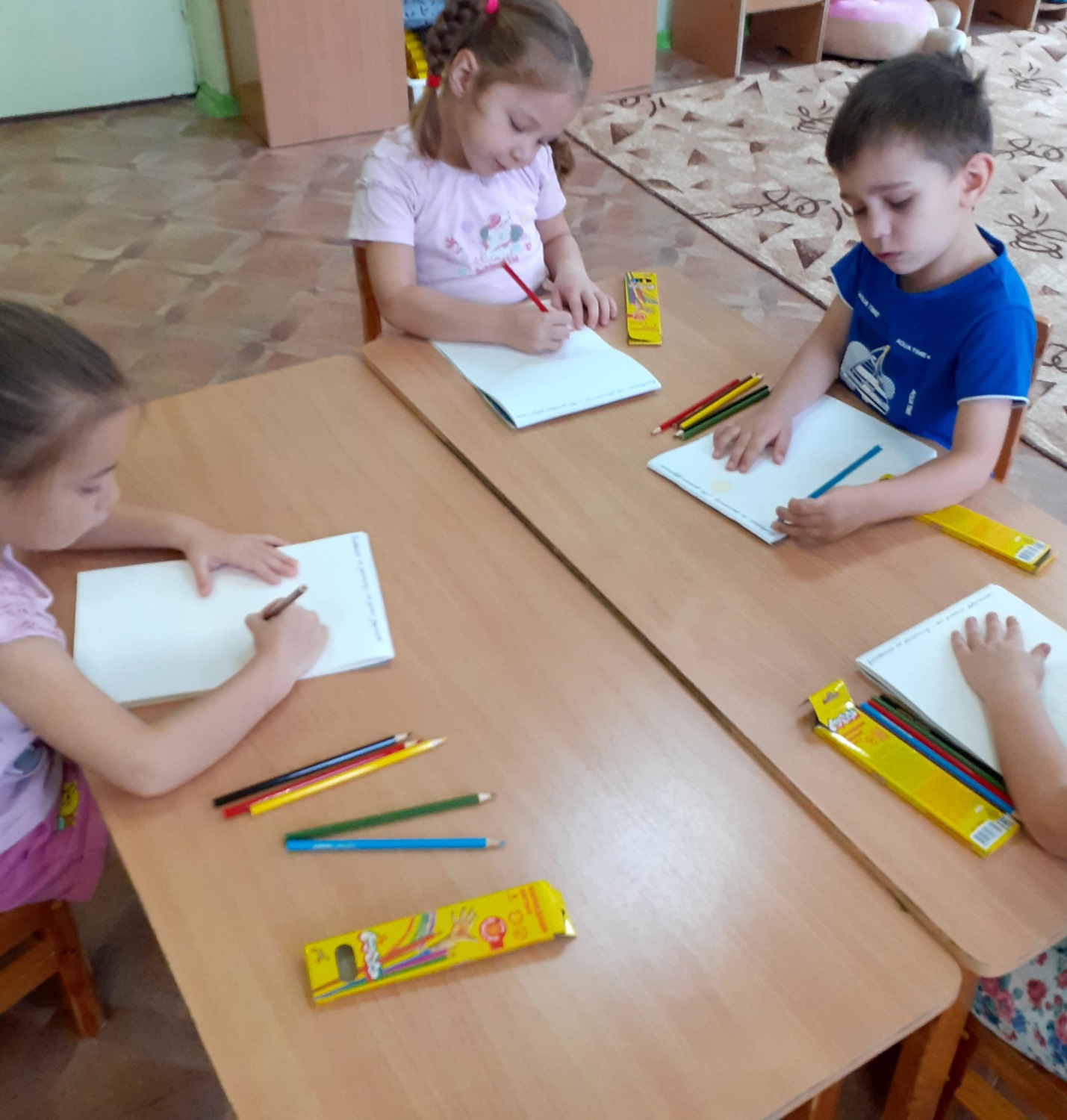 